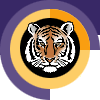 Rochester INSTITUTE OF TECHNOLOGYMinor Program proposal form college Of Liberal ArtsDepartment of Modern Languages and Cultures  Name of Minor: Arabic MinorBrief description of the minor to be used in university publications 1.0 Minor Program Approvals	2.0 Rationale: A minor at RIT is a related set of academic courses consisting of no fewer than 15 semester credit hours leading to a formal designation on a student's baccalaureate transcript How is this set of academic courses related?3.0 Multidisciplinary involvement:If this is a multidisciplinary minor spanning two or more academic units, list the units and their role in offering and managing this minor. 4.0 Students ineligible to pursue this minor:The purpose of the minor is both to broaden a student's college education and deepen it in an area outside the student’s major program. A minor may be related to and complement a student’s major, or it may be in a completely different academic/professional area.   It is the responsibility of the academic unit proposing a minor and the unit’s curriculum committee to indicate any home programs for which the minor is not a broadening experience.  Please list below any home programs whose students will not be allowed to pursue this minor, provide the reasoning, and indicate if this exclusion has been discussed with the affected programs:5.0 Minor Program Structure, Sequence and Course Offering Schedule:Describe the structure of the proposed minor and list all courses, their anticipated offering schedule, and any prerequisites.  All minors must contain at least fifteen semester credit hours;  Minors may be discipline-based or interdisciplinary; In most cases, minors shall consist of a minimum of two upper division courses (300 or above) to provide reasonable breadth and depth within the minor;   As per New York State requirements, courses within the minor must be offered with sufficient frequency to allow students to complete the minor within the same time frame allowed for the completion of the baccalaureate degree;Provide a program mask showing how students will complete the minor.Narrative of Minor Program Structure:Minor Course Conversion Table:  Quarter Calendar and Semester Calendar ComparisonThe Arabic minor provides at least two full years of instruction to prepare students for living and working within an intercultural society both at home and abroad. The minor consists of five courses fostering linguistic and cultural proficiency. Part of the minor requirements can be taken abroad.Approval request date:Approval granted date:Academic Unit Curriculum Committee2/3/12College Curriculum Committee2/10/122/10/12Inter-College Curriculum Committee2/27/122/27/12The Arabic minor contributes to preparing RIT students for living and working within an intercultural society, both at home and abroad.  Citizens of an increasingly more international world need an understanding, appreciation and knowledge of different cultures and languages in order to lead successful professional and personal lives.  The study of modern languages prepares today’s students for tomorrow’s opportunities by helping them develop cross-cultural understanding, sensitivity, and an open mind to different perspectives and ways of living.  The study of modern languages will help prepare students to enter the global marketplace with confidence.  New opportunities will present themselves in the areas of international business, international relations, government service, national security, non-governmental organizations, and relief work. Competence in a second or third language may provide a competitive edge in finding employment.With permission of minor advisor one culture course can be substituted for one of the five sequential language courses required by the Arabic minor. Culture courses from other departments dealing with aspects of Arabic culture can be approved.   International Studies majors with a focus on Arabic language and area studies.This minor consists of any five appropriate sequential language courses: Beginning Arabic I and II; Intermediate Arabic I and II; and Advanced Arabic I and II.  At the completion of the sequence, students will have had at least two full years of Arabic language instruction. One culture course can be substituted for one of the five sequential language courses with permission of minor advisor. Disciplinary cohesiveness is demonstrated by the interrelatedness of the courses: each subsequent course requires successful completion of the previous level course.Students will be encouraged to participate in study abroad programs at accredited institutions in order to gain first-hand language experience and exposure to Arabic culture.Since this minor is intended to be an RIT-based experience, students may generally use no more than two transferred courses with permission of minor advisor, or three from study abroad.Course Number & TitleSCHRequiredOptionalFallSpringAnnual/BiennialPrerequisitesCOLA-MLAR201 Beginning Arabic I4xxxAnnualNoneCOLA-MLAR 202 Beginning Arabic II4xxxAnnualCOLA-MLAR201 or equivalent proficiencyCOLA-MLAR 301 Intermediate Arabic I3xxAnnualCOLA- MLAR202 or equivalent proficiencyCOLA-MLAR302 Intermediate Arabic II3xxAnnualCOLA-MLAR301 or equivalent proficiencyCOLA-MLAR401 Advanced Arabic I3xxAnnualCOLA-MLAR302 or equivalent proficiencyCOLA-MLAR402 Advanced Arabic II3xxAnnualCOLA-MLAR401 or equivalent proficiencyCOLA-FNRT381 Art of Islam: The Arabic Tradition3xAnnualNoneCOLA-FNRT382 Art of Islam: The Persian, Turkish/Mughal Traditions3xAnnualNoneCOLA-ANTH240 Muslim Youth Cultures3xAnnualNoneCOLA-ANTH365 Islamic Culture and the Middle East3xAnnualNoneTotal credit hours:    15 - 17Directions: The tables on this page will be used by the registrar’s office to aid student’s transitioning from the quarter calendar to the semester calendar.  If this minor existed in the quarter calendar and is being converted to the semester calendar please complete the following tables.  If this is a new minor that did not exist under the quarter calendar do not complete the following tables.Use the following tables to show minor course comparison in quarter and semester calendar formats.  Use courses in the (2011-12) minor mask for this table. Display all required and elective minor courses.  If necessary clarify how course sequences in the quarter calendar convert to semesters by either bracketing or using some other notation.Name of Minor in Semester Calendar:Arabic MinorName of Minor in Quarter Calendar:Arabic Language & Culture MinorsName of Certifying Academic Unit:Department of Modern Languages & CulturesQUARTER:  Current Minor CoursesQUARTER:  Current Minor CoursesQUARTER:  Current Minor CoursesSEMESTER:  Converted Minor CoursesSEMESTER:  Converted Minor CoursesSEMESTER:  Converted Minor CoursesCourse #Course TitleQCHCourse  #Course TitleSCHComments0525-400Beginning Arabic I4COLA-MLAR201Beginning Arabic I4Replaces 0525-400 Beginning Arabic I, and first half of 0525-401 Beginning Arabic II0525-401Beginning Arabic II40525-402Beginning Arabic III4COLA- COLA-MLAR202Beginning Arabic II4Replaces second half of 0525-401 Beginning Arabic II, and 0525-402 Beginning Arabic III0525-403Intermediate Arabic I4COLA-MLAR301Intermediate Arabic I3Replaces 0525-403 Intermediate  Arabic I, and first half 0525-404 Intermediate Arabic II0525-404Intermediate Arabic II40525-405Intermediate Arabic III4COLA-MLAR302Intermediate Arabic II3Replaces second half of 0525-404 Intermediate Arabic II, and 0525-405 Intermediate Arabic III0525-406 Advanced Arabic I4COLA-MLAR401Advanced Arabic I3Replaces 0525-406 Advanced Arabic I, and first half of 0525-407 Advanced Arabic II0525-407Advanced Arabic II40525-408Advanced Arabic III4COLA-MLAR 402Advanced Arabic II3Replaces second half of 0525-407 Advanced Arabic II, and 0525-408 Advanced Arabic III0505-487Art of Islam: The Arabic Tradition4COLA-FNRT381Art of Islam: The Arabic Tradition30505-487Art of Islam: Persian/Turkish/Mughal Traditions4COLA-FNRT382Art of Islam: The Persian, Turkish, Mughal Traditions30510-484 Islamic Culture/Middle East4COLA-ANTH365Islamic Culture and the Middle East30510-488 Muslim Youth Cultures4COLA-ANTH240Muslim Youth Cultures3